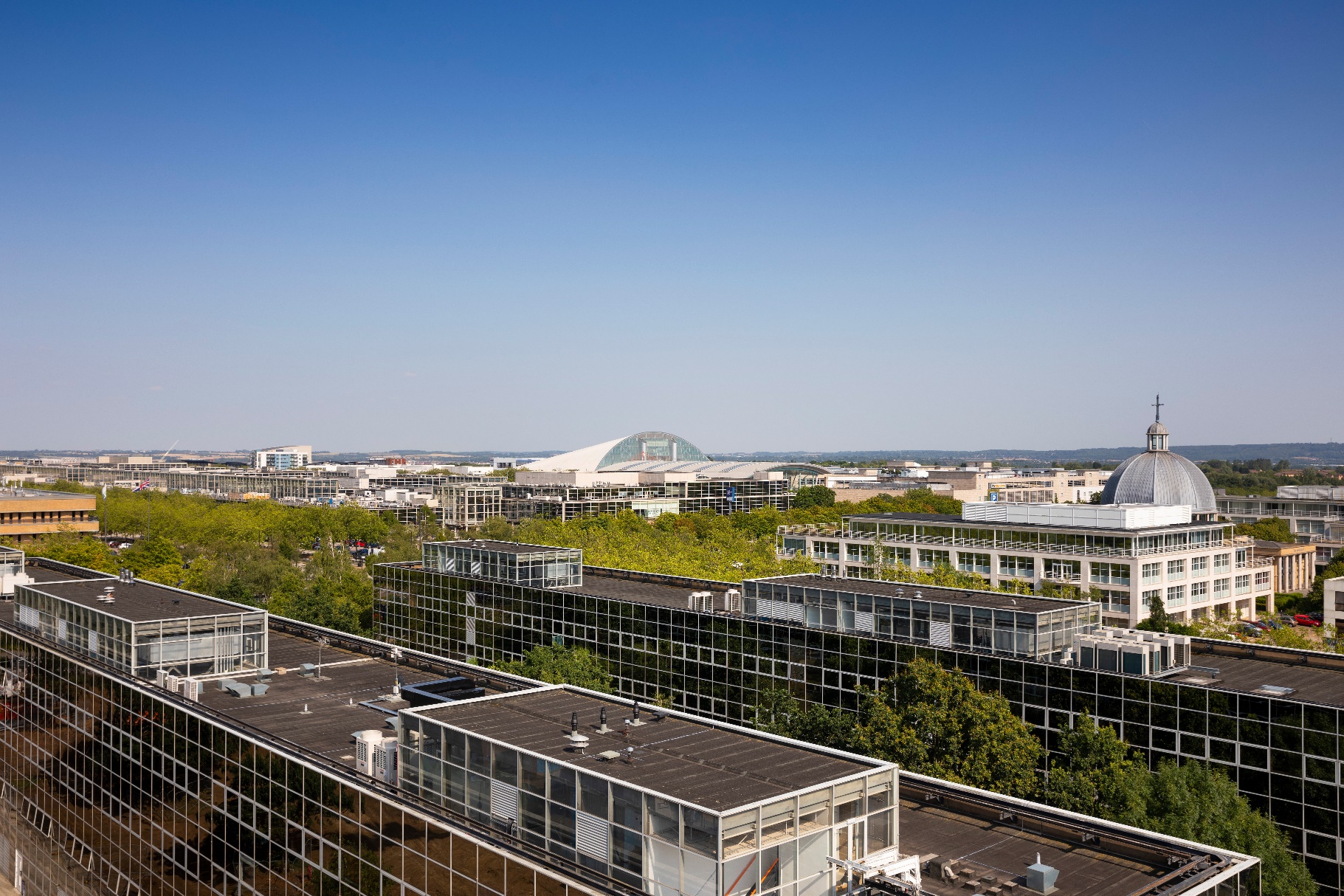 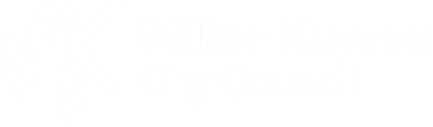 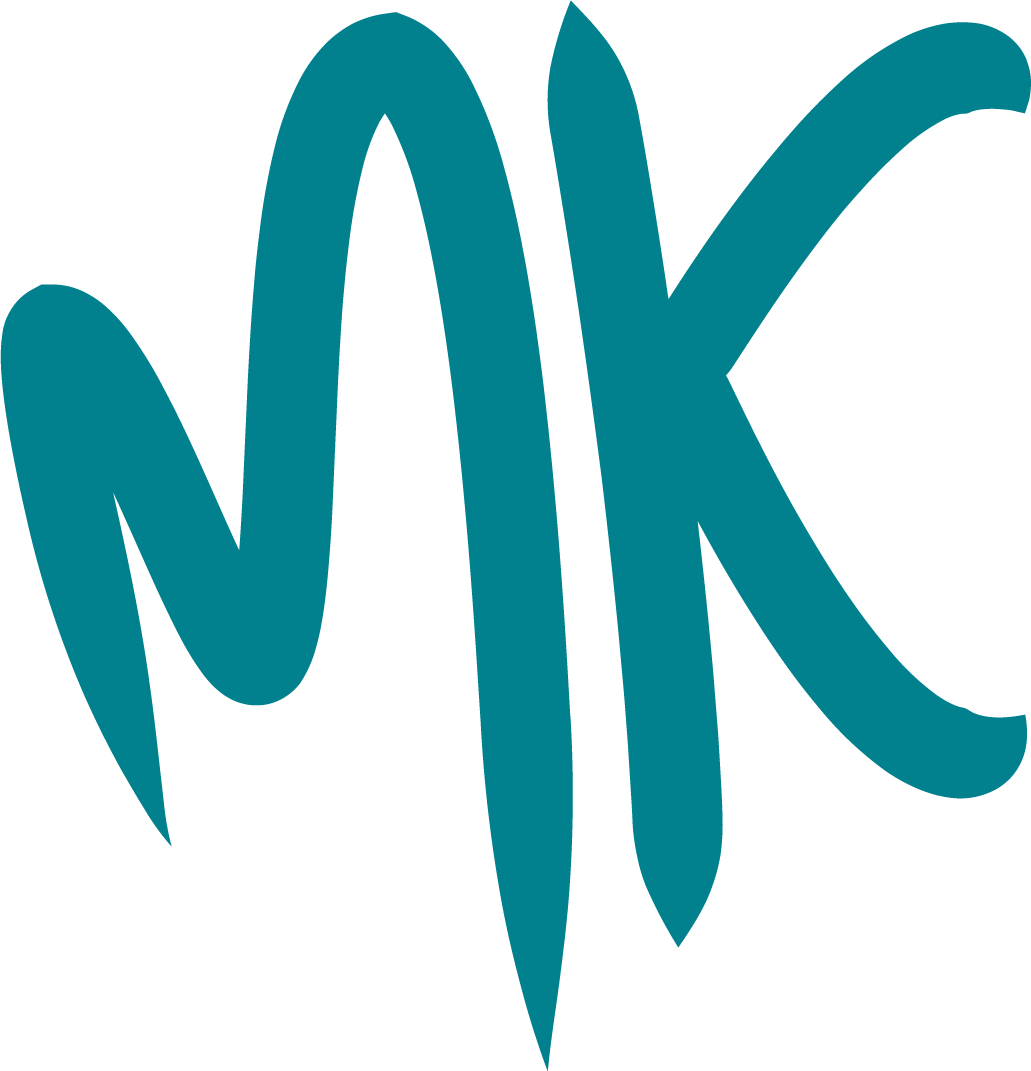 Milton Keynes Supporting Families Outcomes Plan 2022-2025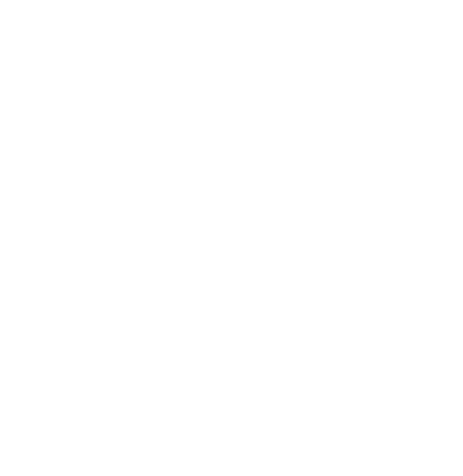 The Supporting Families Outcome Plan has been developed to identify the outcomes for families who meet the Supporting Families National Criteria for October 2022 onwards. It is envisaged that this plan will be reviewed annually to ensure the outcomes reflect the priorities and needs of families within Milton Keynes. The Outcomes Plan provides the basis for caseworkers and services providing intervention to eligible families to formulate individual family plans to support the monitoring of families as evidence of success against the national criteria. The Plan focuses on the outcome for the family, not the engagement and intervention undertaken with the family. The outcomes detailed in this plan have been determined by the robustness of the ability to measure success with existing hard data sources, with the use of qualitative supporting information were appropriate.These outcomes reflect sustained and significant progress in accordance with the guidance provided in the Evidencing Outcomes (April 2022) document.  In order to evidence and claim for a family that has been “turned around” the following terms need to be met: *A minimum of three family needs out of ten should be identified which is set out in the Supporting Families Outcome Framework; *Supported through a whole family approach (all families must have been supported by a lead practitioner, there must have been a whole family assessment and an action plan to address all the problems faced by the family, and the family must have received relevant support);  *Outcomes achieved against each identified family need.Overall, to claim a successful outcome, all identified family needs must have evidence of a corresponding outcome. Supporting Families National Indicators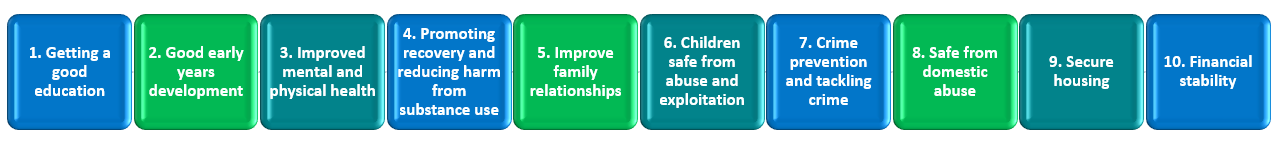 To be eligible for the Supporting Families Programme, each family must include dependent children and/or expectant parentsijipwaGetting a good education    Getting a good education    Eligibility CriteriaOutcomeAverage of less than 90% attendance (inclusion of authorised absence is optional) for 2 consecutive termsAverage attendance 90% or above for every child in the family over 2 consecutive terms.Average of less than 50% attendance unauthorised and authorised for 2 consecutive termsAt least a 30% improvement in attendance, with a minimum of 50% average attendance, over 2 consecutive terms.Not able to participate and engage with education – motivation, emotional regulation and behaviour difficulties, risk of, or subject to, exclusions, concerns around suitability of Elective Home Education, child is off-roll and not receiving an education otherwise, risk of NEETValidated outcome measure: Improved SDQ scoresAND/ORFewer days lost to suspension and exclusion over 2 consecutive terms (immediately preceding the claim), reduction threshold can be locally definedAND/ORProfessional judgement - No further concerns about suitability of Elective Home EducationAND/ORChild who was off roll receiving a suitable educationAND/ORPractitioner assessed outcomes.Child's special educational needs not being metChild’s needs have been appropriately assessed and suitable package of support is in place as per the SEND Code of PracticeOPTIONAL ANDFamily engaging with package of support and has a trusted relationship with the team around the family.Good early years development       Good early years development       Eligibility Criteria  OutcomeExpectant or new parent/carers who require additional or specialist support (e.g., young parents, parents who have been in care, parents with learning needs)Completed evidence-based parenting course with evidence of parents/carers implementing those strategies and improved outcomes AND/ORPractitioner and/or self-assessment – improved outcomes.Child’s (0-5 yrs.) physical health needs not met (e.g., immunisations not up to date, concerning accidental injuries, dental hygiene)A&E records, GP, Dental, Midwife, Family Nurse Partnership, Health VisitorAND/ORPractitioner and/or self-assessment – improved outcomes.Child's (0-5 yrs.) developmental needs not being met (e.g., communication skills/speech and language, problem-solving, school readiness, personal, social and emotional developmentImprovement in ELIM or ASQ scores if relevantAND/ORSDQ scores (for 3+). AND/OR Take up of two-year old or 3-4 year old entitlement, attending development check AND/ORPractitioner assessment – improved outcomes, self-assessment (parent/carer) - improved outcomes/FASD assessment.Improved mental and physical health    Improved mental and physical health    Eligibility criteriaOutcomeBaby/child needs support with their mental health  Validated outcome measure* (should include a measure of parent-infant relationship, e.g. MORS)AND/ORDiagnosis received, if relevant, and appropriate support in placeAND/ORProfessional assessment or self-assessment - improved outcomesOPTIONAL ANDChild (and/or parent/carer) is engaging with, and benefitting from, appropriate support (e.g., from mental health teams).Adult needs support with their mental healthValidated outcome measure* e.g., Improvement on Warwick – Edinburgh scaleAND/ORDiagnosis received, if relevant, and appropriate support in placeAND/ORProfessional assessment or self-assessment - improved outcomes OPTIONAL ANDAdult is engaging with, and benefitting from, appropriate support (e.g., from mental health teams) and adhering to medication regime (if relevant).Child and/or parent/carer require support with learning disabilities, neurodiverse conditions and/or physical health needs that affect the family (e.g., long-standing health conditions requiring management, physical disabilities requiring adaptations)Necessary adaptations have been made/in place e.g. via home assessmentAND/ORProfessional or self-assessment – improved outcomesAND/ORFamily are engaging with, and benefitting from, appropriate support, plan in place to manage on-going health needs.Promoting recovery and reducing harm from substance use        Promoting recovery and reducing harm from substance use        Eligibility CriteriaOutcomeAn adult has a drug and/or alcohol problemTreatment Outcomes Profile (TOP) 
AND/ORImproved scores on AUDIT, AUDIT-C, Severity of Alcohol Dependence Questionnaire (SDAQ), ASSIST-Lite.  
AND/ORAdult engaging with appropriate level of support and completing specialist treatment 
AND/ORPractitioner or self-assessed improved outcomes
OPTIONAL ANDAdult engaged in evidence-based whole-family interventions with evidence of adult implementing those strategies and improved outcomes for children and the familyOPTIONAL AND
Improved score on child’s Strengths and Difficulties Questionnaire, if in receipt of specialist ‘affected-by’ support.A child or young person has a drug and/or alcohol problemCRAFFT, ASSIST-lite, AUDIT and DAST-A (Drug Abuse Screening Test for Adolescents) - improvements in scores
AND/ORValidated outcome measure e.g., SDQ scores
AND/ORPractitioner or self-assessed improved outcomes
OPTIONAL ANDChild engaging with, and benefitting from, appropriate level of support and completing specialist treatment, if necessaryImprove family relationshipsImprove family relationshipsEligibility CriteriaOutcomeParent/carers require parenting supportCompleted evidence-based parenting course with evidence of parents implementing those strategies and improved outcomesAND/ORPractitioner / self - assessed improved outcomes.Harmful levels of parental conflict i.e., when it is frequent, intense or poorly resolvedValidated outcome measure e.g., Family relationship quality tool
AND/ORParents/carers accessing and benefiting from relationship support
AND/ORPractitioner/self-assessed improved outcomes.Child/young person violent or abusive in the home (to parents/carers or siblings)Child has received appropriate therapeutic support.
AND/ORFamily successfully complete specialist child to parent abuse parenting course (or specialist course for children with SEND), and/or received therapeutic supportAND/OR
Practitioner/self-assessed improved outcomes, Improved self-assessment.Unsupported young carer or caring circumstances changed requiring additional supportYoung Carers Assessment and relevant support in place
AND/ORAccessing targeted young carers support
AND/ORRegular respite support provided
AND/ORPractitioner / self-assessed improved outcomes.Children safe from abuse and exploitationChildren safe from abuse and exploitationEligibility CriteriaOutcomeEmotional, physical, sexual abuse or neglect, historic or current, within the householdEarly help, CIN or CP plan closed and/or stepped down ANDPractitioner assessed – improved outcomes.Child going missing from homeNo missing reports in month prior to closureAND No re-referral into services 6 months following closureANDPractitioner assessed - improved outcomes.Child identified as at risk of, or experiencing, sexual exploitationPractitioner and self-assessed – improved outcomesANDNo more police reports.Child identified as at risk of, or experiencing, criminal, or pre-criminal, exploitation (e.g., county lines)Practitioner and self-assessed - improved outcomesANDNo more police reports.Child experiencing harm outside of the family (e.g., peer to peer abuse, bullying, online harassment, sexual harassment/offences)Practitioner or self-assessed improved outcomesANDClosure of plan ANDNo police or school reports.Child identified as at risk of, or being affected by radicalisationPractitioner and self-assessed - improved outcomes.Crime prevention and tackling crimeCrime prevention and tackling crimeEligibility CriteriaOutcomeAdult (18+) involved in crime and/or ASB (at least one offence/arrest/named as a suspect/ASB incident) in the last 12 monthsWhere number of incidents* is 7 or fewer, the person must not have any offences, arrests, named suspect reports, ASB for 6 monthsOR Where number of incidents* is 8 or more, the person must demonstrate a reduction in the number of incidents (offences, arrests, named suspect reports, ASB) of at least 50% which is sustained for a period of at least 6 months.*Consistent measure required i.e., if identifying on arrests, arrests must be measured for outcomeYoung person (u18) at risk of crime – including gangs, serious violence and weapons carrying, or involved in harmful risk-taking behaviourYoung person must not have any arrests, offences, named suspect reports. ASB for 6 monthsANDAccessing and engaging with relevant and appropriate services (e.g. VRUs, CAMHS, Education, AP, youth offending services) regularly and maintains positive behaviour.Young person (u18) involved in crime and/or ASB (at least one offence/arrest/named as a suspect/ASB incident) in the last 12 monthsWhere number of incidents* is 4 or fewer, the young person must not have any offences, arrests, named suspect reports or ASB for 6 monthsORWhere number of incidents* is 5 or more, the young person must demonstrate a reduction in the number of incidents (offences, arrests, named suspect reports, ASB) of at least 50% which is sustained for a period of at least 6 monthsANDAccessing and engaging with relevant / appropriate services (e.g., VRUs, CAMHS, education, AP, probation, youth offending services) until problems have resolved/ solutions progressed.*Consistent measure required i.e., if identifying on arrests, arrests must be measured for outcomeSafe from domestic abuseSafe from domestic abuseEligibility CriteriaOutcomeFamily affected by domestic abuse or inter-personal violence and abuse - historic, recent, current or at risk (victim)No incidents of domestic abuse in the month prior to closureANDNo referral into services for at least 6 months following closureAND (at least one of the below)Practitioner or self-assessment (e.g., DASH / reduction in risk tool)AND/ORVictim engaged with local multi-agency partnership arrangements.Adult in the family is a perpetrator of domestic abuse No incidents of domestic abuse in the month prior to closureANDNo referral into services for at least 6 months following closureAND (at least one of the below)Practitioner or self-assessment (e.g., DASH / reduction in risk tool)AND/ORWhere available, perpetrator engaged with specialist programmeAND/ORPerpetrator engaged with local multi-agency partnership arrangements.Child currently or historically affected by domestic abuse No incidents of domestic abuse in the month prior to closureANDNo referral into services for at least 6 months following closureAND (at least one of the below)Practitioner or self-assessment - (dash form, reduction of risk)AND/ORChild engaged with specialist/ therapeutic support.Secure housingSecure housingEligibility CriteriaOutcomeFamilies who are in local authority temporary accommodation and are at risk of losing thisConfirmation from Homelessness Services of the outcomesAND/ORTenancy agreement for long term suitable temporary accommodation or settled accommodation AND/ORPractitioner assessment - improved outcomes.Families not in suitable, sustainable housing and/or threatened with eviction /at risk of homelessnessConfirmation from Homelessness Services that no homelessness duty is owed; or from landlord (PRS/RP/LA) that notice withdrawnAND/OR Evidence of suitable alternative accommodation sourced: confirmation from Landlord (PRS/RP/LA)AND/ORPractitioner assessment - improved outcomes.Young people aged 16/17 at risk of, or who have been, excluded from the family homePractitioner assessment - improved outcomes.Financial stabilityFinancial stabilityEligibility CriteriaOutcomeAdult in the family is workless Universal Credit or legacy benefit data, ADMSAND/ORPractitioner or self-assessed – adult has gained employment/made progress to work measured by Employment Advisor or keyworker (including use of DWP milestone plan).Family require support with their finances and / or have unmanageable debt (e.g., rent arrears)Debt repayment plan in placeAND/ORReduction in debt  AND/ORPractitioner or self-assessment - improved outcome.Young person is NEET Census / NEET data, CCIS statutory dataset.Secure progression pathway in place.  Practitioner or self-assessment – confirms young person is in education, employment or training.